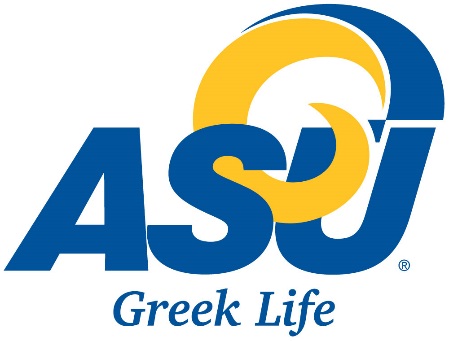 Multicultural & Student Activities Greek Life FundingRequest for TravelThank you for submitting a funding request to the Multicultural Center. Greek Life is here to support your chapter programs. The Greek Life Fund is a great opportunity to utilize resources that not only provide items your chapter may need but also to advance student engagement and contribution to participation in ASU! Funding exists as a tool to teach money management, communication and planning skills to students. It is the expectation that students will complete funding paperwork required for travel. The Multicultural Center is available to assist your chapter in making travel plans. All requests will be approved by the Greek Life Funding Board and Amanda Ritchie, Coordinator for Greek Life and Student Activities.All Greek Life Funding Requests for Travel are due 30 days before funding is needed. If you have any questions regarding these procedures, please contact Amanda Ritchie, Coordinator for Greek Life and Student Activities, amanda.ritichie@angelo.edu.********************************************************************************************Chapter Name: ____________________________________________________________________President: _____________________________ CID#: ____________________ Phone: ______________________Signature: ________________________________ Email: _____________________________________Student to e contacted regarding trip details in addition to the Chapter President. Signature: ________________________________ Email: _____________________________________Advisor Review: By signing below, I certify that I have reviewed and I support the following travel request. Name:                 ______________________________________________Signature:           ______________________________________________Phone:                 ______________________________________________E-Mail:                ______________________________________________Travel Information: Conference/Trip Name: ________________________________________________________________Date and Location of Event: _____________________________________________________________Describe the purpose of the trip. Please include the number of students planning to travel. On a separate paper please provide a brief overview of the following: Briefly explain how attending this trip a benefit to ASU: The Two required campus and community service events hosted to qualify for travel funding. Please include event name, date/time, location and description as well as approximate attendant numbers. See funding guidelines: Student Travel for more details. Funding Contributed by Greek Life: This includes but is not limited to funding received from ASU departments, sponsorships, fundraisers, and/or organization member contribution. 			AmountRegistration ___________________________________             	$ __________________Transportation_________________________________		$ __________________Lodging ______________________________________		$ __________________Meals________________________________________		$ __________________Incidentals____________________________________		$ __________________Other Expenses________________________________		$ __________________Total Contribution						$ __________________Funding Requested from Greek Life Funding: 				AmountTransportation_________________________________		$ __________________Lodging ______________________________________		$ __________________Meals ________________________________________		$ __________________Incidentals ____________________________________	$ __________________Other Expenses ________________________________		$ __________________Total Requested						$ __________________--------------------------------------------------------------------------------------Action Taken By The Greek Life Advisory Council and Amanda Ritchie:Not Approved __________________________Pending _______________________________Approved ______________________________					AmountTransportation__________________________				$ _______________Comments:____________________________________________________________________________________________________________________________________________________________________________________________________________________________________________________________Signatures:__________________________________________ 		________________________________Coordinator for Greek Life and Community Service				Date